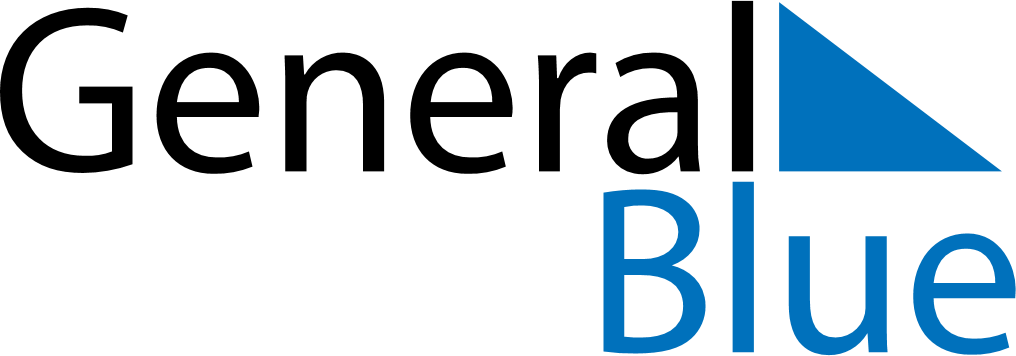 Daily PlannerJuly 19, 2021 - July 25, 2021Daily PlannerJuly 19, 2021 - July 25, 2021Daily PlannerJuly 19, 2021 - July 25, 2021Daily PlannerJuly 19, 2021 - July 25, 2021Daily PlannerJuly 19, 2021 - July 25, 2021Daily PlannerJuly 19, 2021 - July 25, 2021Daily Planner MondayJul 19TuesdayJul 20WednesdayJul 21ThursdayJul 22FridayJul 23 SaturdayJul 24 SundayJul 25MorningAfternoonEvening